ÇOCUKLARANE DÜŞÜNECEKLERİDEĞİL,NASIL DÜŞÜNECEKLERİ ÖĞRETİLMELİDİRSAMSUNATATÜRK ANAOKULUARALIK AYIREHBERLİK BÜLTENİ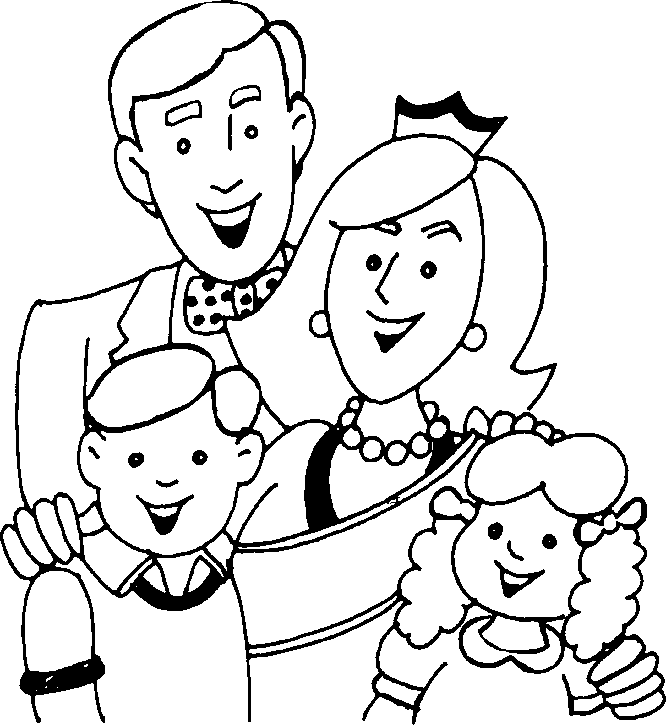 ÇOCUĞUMUZASürekli meşguldüm o kadar seneSeninle doya doya oynayamadımSen beni çağırdın gel oyna diyeBen bir türlü zaman ayıramadım.Giydirdim, doyurdum, seni kolladımSadece bunları yeterli sandımBana oyuncağını getirdiğindeBen seni çoğu kez başımdan savdımYatağa yatırır seni okşardımSen uyur uyumaz hemen çıkardımŞimdi o günleri çok özlüyorumKeşke bir dakika fazla kalsaydım.Hayat ne kadar kısa, yıllar ne çabuk geçiyorNe zaman büyüdü bu küçük çocukOna dokunmak için uzandığımdaEllerim boş kalır, yüreğim burukArtık ne resimler, ne oyunlarNe iyi geceler, ne sarılmalarHepsi çok geride ulaşmak çok zorYaşanmadı sanki o güzel yıllarArtık hiç işim yok yapayalnızımGünlerim çok uzun üstelik bomboşKeşke isteklerini bir bir yapsaydım                         Küçük arzuların şimdi çok şirin çok hoş. Hiçbir şey söylemedin. Yanıma geldin, boynuma sarıldın ve beni öpüp, "İyi geceler, anneciğim. Seni seviyorum!" dedin. Sonra da aceleyle odana gittin.    Daha sonra, duyduğum vicdan azabı nedeniyle, boş-boş masama bakarak uzun bir süre oturdum. Acaba neden böyle davrandım, diye düşündüm. Beni kızdıracak hiçbir şey yapmamıştın. Sadece büyümeye ve öğrenmeye çalışan bir çocuk gibi davranmıştın. Bugün yetişkinlerin sorumluluklarla dolu dünyasında kendimi kaybettim ve sana harcayacak enerjim kalmadı. Bugün sen benim öğretmenim oldun, beni öpmeyi, bana iyi geceler dilemeyi unutmadın ve üstelik ruh halimin iyi olmadığını fark edip, parmaklarının ucunda gezindin.    Şimdi seni uyurken seyrediyorum ve bugünü yeni baştan yaşamak istiyorum.    Yarın, ben de sana, bugün senin bana gösterdiğin anlayışı göstereceğim, böylelikle belki gerçek bir anne olabilirim - uyandığında sana sıcacık gülümseyip, okuldan geldiğinde sana moral vereceğim ve yatmadan sana kitap okuyacağım. Sen gülünce gülüp, sen ağlayınca ağlayacağım. Kendime daha büyümediğini, bir çocuk olduğunu ve senin annen olmaktan mutluluk duyduğumu anımsatacağım. Bugün senin anlayışlı davranışın bana çok dokundu ve bu yüzden gecenin bu saatinde san teşekkür etmeye geldim.Çocuğum , öğretmenim ve arkadaşım olduğun ve bana gösterdiğin sevgi için İLETİŞİM KURMAK      İki insan birbirlerini fark ettikleri anda iletişim başlar.İnsanlarla iki tür iletişim kurarız.Sözlü ve sözsüz iletişim.Sözlü İletişim:Dil ve konuşma becerilerinin kullanıldığı iletişimdir.Sözsüz İletişim:Beden hareketlerini(el, kol, vücut duruşu vb.) kullanıldığı iletişimdir.Kişinin duruşu, giydiği kıyafet, takısı, saç modeli, vb. de sözsüz iletişimin kapsamı içindedir.       Çocuğumuzla iletişim kurarken sadece sözlerimizle değil, vücudumuzun aldığı pozisyon, el kol hareketlerimiz ve göz temasımızın bütünlük içinde olması, birbirinden kopuk ya da tutarsız olmaması iletişimin etkililiğini ve kalitesini arttıracaktır.Bu şekilde vermek istediğimiz mesajı istediğimiz şekilde verebiliriz.      Etkili bir eğitimin yolu da etkili bir iletişimden geçmektedir.İLETİŞİM ENGELLERİ      Emir vermek, yönetmek, tehdit etmek, gözdağı vermek, ahlak dersi vermek, öğüt vermek, nutuk çekmek,yargılamak, eleştirmek, alay etmek, yorumlamak, utandırmak, konuyu saptırmak, dinlerken başka şeylerle uğraşmak vb. iletişim engellerini oluşturur. ETKİN DİNLEME      İletişimde dinlemek en önemli beceridir.Beden dili ile dinlediğimizi belirtmemiz konuşulanların içeriğinin yeniden söylenmesi ve yaşanılan duygunun ifade edilmesi kişiye kendini iyi hissettirir.SAĞLIKÇOCUKLARDA BESLENME *  Yemek porsiyonları yetişkinleri kendi ölçülerine göre değil, çocuğun gereksinimine göre ayarlanmalıdır. Toplam mide kapasitesi 300 ml. olan bir çocuk, 200 ml. Çorba içtikten sonra ancak 100 ml. daha başka bir besini alabilecektir.      *Çocuğun besin seçimindeki öncelikleri dikkate alınarak farklı şekilde besinler sunulmalıdır. Örneğin; kırmızı et yemesi için köfte, yemeğin içinde kıyma, parça etli yemek, sulu köfte vb.   Şekilde kırmızı et içeren farklı menülerden kendi tercihine yönlendirilebilir.
 *Ara öğünler küçük porsiyonlar şeklinde olmalıdır. Bu da sonraki ana öğüne acıkmasını sağlayacak kadar olmalıdır. Her hangi bir nedenle ödül olarak şeker ve tatlı türünden besinler verilmemelidir. Genel olarak ödül-ceza yemek konusunda uygulanmamalıdır. Uygulandığında yemek yemenin stratejik bir olay olduğu mesajı çocuğa verilecektir.* Çocuklar, anlatılanı değil, gördüklerini taklit ederek öğrenirler. Bu nedenle ebeveynler, tutarlı yeme davranışı içinde olmalıdır. Çocuğa yemeye çalıştırdığı yemeği öncelikle kenisi yemelidir.* Reddetme durumunda çocuğu yemek konusunda zorlamak doğru değildir. Reddedilen besin, daha sonra tekrar denenmelidir. Bir öğün, bir gün, hatta biraz daha uzunca bir süre yemek yememesi, çocuğun genel durumu konusunda zarar vermeyecektir. Yaşayan bir canlı olarak kısa bir süre sonra acıkacak ve yemek isteyecektir. * Yemekten bir saat önce ve yemek sırasında sıvı alımları azaltılmalıdır. Çünkü bu durum midenin dolarak gerilmesine ve yalancı tokluk hissine yol açabilir. 
